FICHA DE INSCRIÇÃO – PROFESSOR COORDENADOR CENTRO DE ESTUDOS DE LÍNGUASANO LETIVO 2020 _______________________________________________________________PROTOCOLONome: ________________________________________________________RG: ________________________       Data de Nascimento: ____/____/___Tel: ________________________ E-mail: ___________________________Data: __/__/2020Assinatura do responsável ________________________________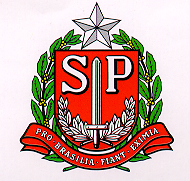                GOVERNO DO ESTADO DE SÃO PAULO                                                   SECRETARIA DE ESTADO DA EDUCAÇÃO            DIRETORIA DE ENSINO DE VOTORANTIMRua Sete de Setembro, 311 – Pq. Bela Vista – CEP – 18.110-420 – Votorantim/SP         Fone/Fax (0xx15) 33537800 - e-mail: devot@educacao.sp.gov.br Diretoria: VOTORANTIM/SPNome: ________________________________________________________RG: ________________________       Data de Nascimento: ____/____/___Tel: ________________________ E-mail: ___________________________Situação Funcional: (  ) Efetivo         (   ) Cat. F          Formação: ____________________________________________________Unidade Escolar de origem: ______________________________________Data: __/__/2020Assinatura: ________________________________